Inspire. Act. Lead.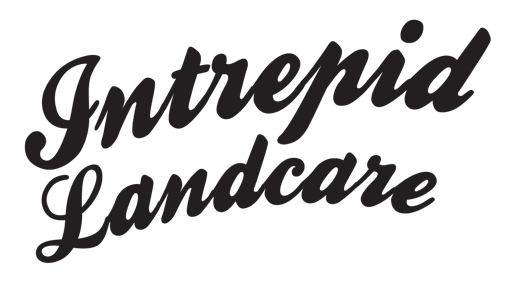 COVID-19 Risk ManagementOverviewIntrepid Landcare acknowledge the unprecedented challenges and serious risks from COVID-19. As physical distancing and lockdown restrictions change, it is important to keep up to date with the latest information. This risk management form is intended to help Intrepid Landcare tribes design and run projects in a COVID-world. These risk management strategies can inform a discussion when designing projects and inserted into a normal event risk management form. 
Project design considerations: We support and encourage action that is safe and responds to government policy and insurance obligations, particularly physical distancing. This means we need to reconsider the design of projects to ensure we keep our community safe. The following questions are to guide discussion when designing projects: What are the current and future risks that COVID poses for our community? What the current and future COVID restrictions in our community? How might we adapt this event/project to ensure we meet COVID restrictions? (e.g. host smaller, more frequent events and encourage local leaders to share facilitation).What is the right thing to do? 
QUESTIONNAIRE FOR PARTICIPANTS TO FILL OUT BEFORE EVENT:This questionnaire can be included at the top of a sign-on sheet and also an online form if you have a ticketed process for an event. Have you recently returned from overseas or interstate travel in the last 14 days? NoYes – if yes, you are ineligible to attend the event Have you been in contact with a person confirmed sick with COVID-19 in the last 14 days? NoIf yes - required to self-Isolate for 14 days from date of contactIf yes - you are ineligible to attend this eventDo you have any of the following symptoms “Without having travelled”: Fever, cough, runny nose, shortness of breath and other symptoms. NoIf yes - if yes, you are ineligible to attend this eventIf yes - call GP to arrange appointment and discuss symptoms.WHILE TRAVELLING TO AND FROM A SITE:Things to think about if you are car-pooling or have site vehciles. 
Wipe surfaces, handles, knobs etc in vehicles before setting off.Wear face masks in vehicles if more than 2 people in vehicleWHILE ONSITE:This information should be included in a risk assessment form and shared at the beginning of the event. Some tribes have found it useful to nominate 1-2 team members to help assess risks before, during and post event. 
Practise good hygiene always:Washing your hands with soap and water for at least 20 seconds OR hand sanitiserCoughing or sneezing into a tissue or your elbow and washing your handsAvoid touching your eyes, nose or mouth.Staying 1.5 metres from others when possibleCleaning and disinfecting frequently touched surfaces and objectsDo not share cutlery, drinking vessels, etc unless washed properly with hot water and soap. Encourage people to bring their own cutlery.While doing food preparation, wear gloves and maskCapture contact tracing information:Include name, phone, address and email on sign-on sheets and/or online ticketing 